ØkonomiudvalgetDagsorden16. januar 2019 kl. 08:30ØkonomiudvalgsværelsetIndholdsfortegnelse7. Status på Sammenhængende Borgerforløb i Børn- og UngeforvaltningenD. Orientering
Åbent - 00.01.00-G01-538-18RESUMÉBaggrundI forbindelse med udmøntning af Budget 2019 besluttede Børn- og Ungeudvalget, at det provenu fra Sammenhængende Borgerforløb, der ikke kunne finansieres gennem de identificerede indsatser, i stedet finansieres af éngangsmidler i 2019. Derudover blev det besluttet, at Børn- og Ungeforvaltningen i 2020 skal løse Sammenhængende Borgerforløb igennem bedre løsninger, herunder løbende rapporteringer til Økonomiudvalget.Denne orienteringssag er således første leverance i det forløb, der er aftalt indtil sommeren 2019 i forhold til rapporteringer til Økonomiudvalget.Historik omkring Sammenhængende BorgerforløbØkonomiudvalget besluttede, som en del af rammeudmeldingen til Budget 2016, at starte projekt Sammenhængende Borgerforløb. Sammenhængende Borgerforløb er et kommunalt tværgående projekt mellem Ældre- og Handicapudvalget, Beskæftigelses- og Socialudvalget og Børn- og Ungeudvalget. Sammenhængende Borgerforløbs formål er:Borgerne oplever større sammenhæng på tværs af kommunen.Større effekt af de kommunale indsatser og ydelser.Medarbejderne oplever større sammenhæng på tværs af kommunen.Omkostningsreduktioner på servicerammen i Ældre- og Handicapforvaltningen, Beskæftigelses- og Socialforvaltningen og Børn- og Ungeforvaltningen.Dette skal ske gennem en koordineret, helhedsorienteret indsats og fælles plan med borgeren i centrum. Målgruppen er borgere med komplekse sagsforløb og mange indsatser. Der har været arbejdet med seks projekter på tværs af forvaltningerne i regi af Sammenhængende Borgerforløb, hvor Børn- og Ungeforvaltningen har været involveret i tre af disse. Undervejs i arbejdet med de tværgående projekter i Sammenhængende Borgerforløb viste det sig, at det ikke var muligt at finde det oprindelige økonomiske provenu på disse projekter, hvorfor det blev besluttet at udvide genstandsfeltet for Sammenhængende Borgerforløb til også at indeholde forvaltningsspecifikke projekter, som den enkelte forvaltning var ansvarlig for både i forhold til organisering og i forhold til at indfri de fire formål som beskrevet ovenfor.Udmøntning af provenuUdmøntning af provenuet sker fra den negative pulje vedrørende effektanalyserne under Økonomiudvalget. Den negative pulje under Økonomiudvalget vil nedskrives med 42,6 mio. kr. i 2019 og 43,0 mio. kr. fra 2020 og frem, jf. nedenstående tabel.I forbindelse med udmøntningen af Budget 2019 blev det resterende provenu for Sammenhængende Borgerforløb fordelt som vist nedenfor via servicerammenøglen 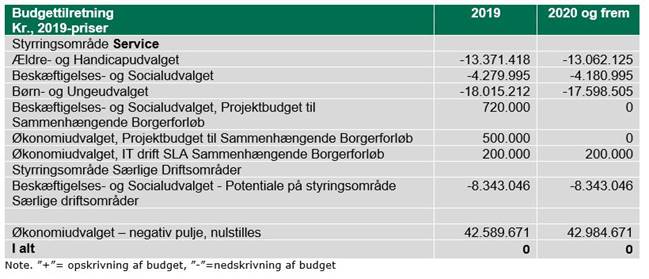 Proces for leverancer til ØkonomiudvalgetDer er aftalt fem leverancer til Økonomiudvalget frem mod 19/6 2019. Børn- og Ungeforvaltningen har derudover lavet et udkast til leverance- og milepælsplan for den resterende periode af Sammenhængende Borgerforløb frem mod udgangen af 2020, der er vedlagt som bilag.Nedenfor gennemgås indholdet i de fem første leverancer til Økonomiudvalget, hvor det er indtænkt, at Børn- og Ungeudvalget forinden drøfter indholdet i leverancen (dog undtaget indholdet i denne leverance, der af tidsmæssige årsager vil have status af en orientering til Børn- og Ungeudvalget den 22/1 2019).Leverance 1. Økonomiudvalget den 16. januar 2019Evaluering af de 3 års arbejde med Sammenhængende Borgerforløb. Evalueringen vil tage udgangspunkt i et evalueringsdesign, der sikrer, at Børn- og Ungeforvaltningen forholder sig til, hvordan opgaven er tilgået, herunder også identifikation og fremlæggelse af de konkrete gennemførte tiltag, samt en grundlæggende evaluering af resultater, processer mv. forbundet med Sammenhængende Borgerforløb.Anbefalinger til forandringer i arbejdstilgangen – herunder fokus på forandringer af det organisatoriske setup.Børn- og Ungeforvaltningen har vurderet, at genstandsfeltet for evalueringen bør være de aktiviteter, der har været foretaget i det forvaltningsspecifikke projekt, Helhedsløsninger for Børn og Unge, da det er disse, der har været fokus for dels éngangsfinansieringen i 2019 og de fremadrettede løsninger fra 2020.Projekterne på tværs af forvaltninger i Sammenhængende Borgerforløb er organisatorisk forankret i Beskæftigelses- og Socialforvaltningen og kan med fordel evalueres herfra, såfremt det ønskes.Ud over evalueringen er der vedlagt et kommissorium, der beskriver den organisering og tilgang, hvormed Børn- og Ungeforvaltningen agter at tilgå opgaven med at skabe de løsninger, der fremadrettet skal skabe det ønskede provenu i Sammenhængende Borgerforløb. Indhold i leverance 1Der er til denne sag vedlagt tre dokumenter:1. Evaluering af Sammenhængende Borgerforløb set fra Børn- og UngeforvaltningenDer er i evalueringen taget udgangspunkt i fem overordnede elementer: Konklusion.Et deskriptivt afsnit, der kort ridser en historik omkring Sammenhængende Borgerforløb op.En deskriptiv evaluering af tiltag og resultater i det forvaltningsspecifikke projekt ”Helhedsløsninger for Børn og Unge”En vurdering af proces og organisatorisk setup i Børn- og Ungeforvaltningen.Fremadrettet organisering og tilgang til arbejdet med Sammenhængende Borgerforløb. Børn- og Ungeforvaltningen har beskæftiget sig intensivt med genstandsfelterne i de tværgående projekter i Sammenhængende Borgerforløb og har herigennem og via Helhedsløsninger for Børn og Unge høstet en række erfaringer og konkrete udviklingsmuligheder.Det har dog også vist sig, at når Børn- og Ungeforvaltningen har valgt at takle opgaven omkring det forvaltningsspecifikke arbejde med Sammenhængende Borgerforløb som en udviklings- og driftsopgave, er det blevet tydeligt, at vi med fordel kunne have arbejdet med Sammenhængende Borgerforløb i en strammere projektorganisering som et egentligt projekt med det organisatoriske setup, det ville have krævet. Det kunne Børn- og Ungeforvaltningen have gjort bedre, og der gøres de nødvendige tiltag, som retter op på det (yderligere konklusioner findes i vedhæftede evaluering).2. Kommissorium for Sammenhængende Borgerforløb i Børn- og UngeforvaltningenKommissoriet beskriver den tilgang og organisering, som Børn- og Ungeforvaltningen vil lægge ned over den fremadrettede løsning af Sammenhængende Borgerforløb. Børn- og Ungeforvaltningen opbygger en projektorganisering, hvor hele chefgruppen fungerer som styregruppe for de samlede projekter. Styregruppen har ansvar for, at forvaltningen lever op til formålene med Sammenhængende Borgerforløb, herunder det økonomiske formål. Der er udpeget tre niveau-2 chefer, som vil have et særligt tovholdende ansvar for processen. Der er derudover nedsat en projektgruppe med medarbejdere fra alle afdelinger, der har til opgave i første ombæring i løbet af 1.halvår af 2019 at få identificeret og kvalificeret de projekter, der skal arbejdes videre med og sidenhen implementeres. Der vil være fokus på at opbygge en model for evaluering og opfølgning af samtlige projekter.3. Leverance- og milepælsplan Detaljeret plan over de leverancer og milepæle, der er defineret frem mod primo 2021.  Leverance 2. Økonomiudvalget den 20. februar 2019Der afleveres første udgave af en plan for, hvorledes opgaven i Børn- og Ungeforvaltningen løses.Økonomiudvalget vil blive præsenteret for en detaljeret tids- og procesplan for, hvordan Børn- og Ungeforvaltningen vil gribe opgaven med at realisere Sammenhængende Borgerforløb an fra medio 2019 og frem. Planen vil blandt andet indeholde overvejelser omkring, hvordan der vil blive sat et evalueringsdesign op, herunder monitorering af de fremadrettede indsatser. Leverance 3. Økonomiudvalget den 3. april 2019Der afleveres bud på konkrete projekter med tilhørende provenu på de enkelte indsatser.Der vil blive lagt konkrete projekter og løsninger frem, som det er vurderet kan bidrage til at opfylde de fire formål for Sammenhængende Borgerforløb, herunder realisering af det besluttede provenu. Leverance 4. Økonomiudvalget den 29. maj 2019Kvalificerede projekter skal være besluttet i Børn- og Ungeudvalget og præsenteret i Økonomiudvalget.På baggrund af en drøftelse i og input fra Børn- og Ungeudvalget og Økonomiudvalget beslutter Børn- og Ungeudvalget de projekter, der skal indgå i det fremadrettede arbejde med Sammenhængende Borgerforløb. Disse præsenteres efterfølgende for Økonomiudvalget. Leverance 5. Økonomiudvalget den 19. juni 2019Der afleveres en samlet plan for, hvorledes opgaven i Børn- og Ungeforvaltningen løses.Efter beslutningen af de endelige projekter præsenterer Børn- og Ungeforvaltningen en samlet plan for, hvordan disse implementeres, evalueres og eventuelt justeres undervejs. Der vil, som det fremgår af ovenstående leveranceplan, frem mod sommeren 2019 blive arbejdet systematisk på at udvikle helhedsorienterede og tværgående løsninger med borgerne i centrum. Disse løsninger vil blive udviklet med inddragelse af chefer og medarbejdere og vil blive fulgt på både det politiske og administrative niveau. Der vil i løbet af foråret 2019 foreligge en samlet oversigt over de endelige projekter i regi af Børn- og Ungeforvaltningen, der dels vil bygge videre på allerede høstede erfaringer og dels vil indeholde nye projekter. I forbindelse med de nye projekter på Børn- og Ungeområdet vil der være fokus på at inddrage bredt i forhold til idégenerering, kvalificering og implementering af de nye projekter og tilgange.Der vil blive arbejdet med at opfylde alle fire formål med Sammenhængende Borgerforløb, der omskrevet fra de oprindelige formål er defineret som følger:Borgerne oplever større sammenhæng på tværs af Børn- og Ungeforvaltningen.Større effekt af de kommunale indsatser og ydelser i Børn- og Ungeforvaltningen.Medarbejderne oplever større sammenhæng på tværs af Børn- og Ungeforvaltningen.Omkostningsreduktioner på servicerammen i Børn- og Ungeforvaltningen.Succeskriterierne for den forvaltningsvise del af projektet Sammenhængende Borgerforløb er at finde politisk afklarede, koordinerede og helhedsorienterede løsninger, som sikrer bedre og mere sammenhængende forløb for børnene, de unge og familierne. Dette skal således være en løftestang for at realisere de omkostningsreduktioner, der skal findes fra 2020. Omkostningsreduktionerne på de ca. 17,5 mio. kr. i 2020 og frem skal som nævnt ovenfor findes på servicerammen. Dette vil betyde en reduktion af ca. 35-40 medarbejdere primært med borgernær kontakt i tråd med, at der udvikles nye helhedsorienterede og sammenhængende løsninger i projekterne.BILAGEvaluering af Sammenhængende Borgerforløb i Børn- og UngeforvaltningenKommissorium for Sammenhængende Borgerforløb i Børn- og UngeforvaltningenBilag 1 Leveranceplan for Sammenhængende Borgerforløb i Børn- og UngeforvaltningenD. OrienteringD. OrienteringD. Orientering7Status på Sammenhængende Borgerforløb i Børn- og Ungeforvaltningen3